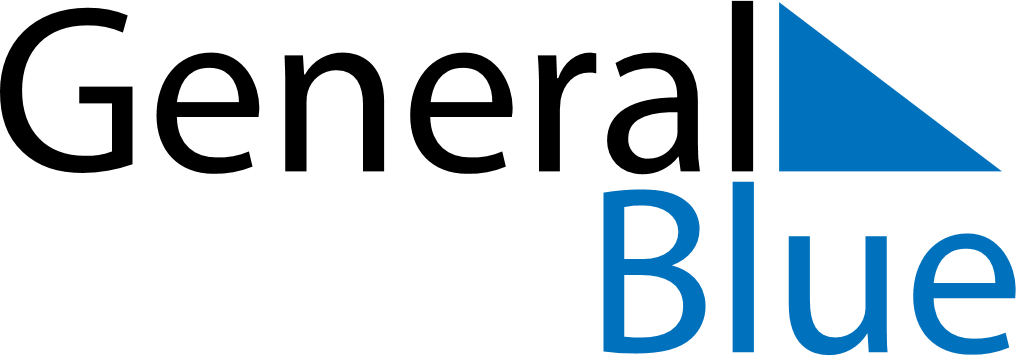 March 2030March 2030March 2030March 2030Saint BarthelemySaint BarthelemySaint BarthelemySundayMondayTuesdayWednesdayThursdayFridayFridaySaturday11234567889Shrove MondayAsh Wednesday10111213141515161718192021222223242526272829293031Laetare Sunday